Virginia Child Count Dec 2022*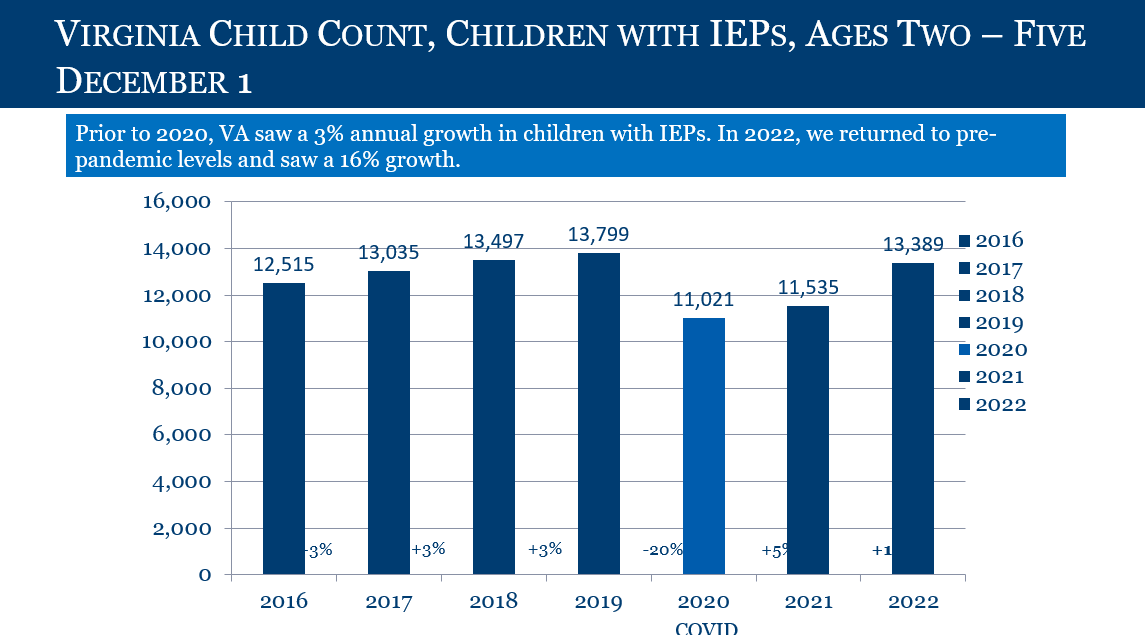 Children with IEPs, Ages 2-5 In 2015, 12,111 childrenIn 2016, 12,515 childrenIn 2017, 13,035 childrenIn 2018, 13,497 childrenIn 2019, 13,799 childrenIn 2020 (Covid-19), 11,021 children (2020 total decreased of 2,778, 20%)In 2021, 11,535 children (2021 total decrease of 2,264 from 2019, 16%)**Prior years were increasing by 3%In 2022, 13,389 children (16% increase from 2021)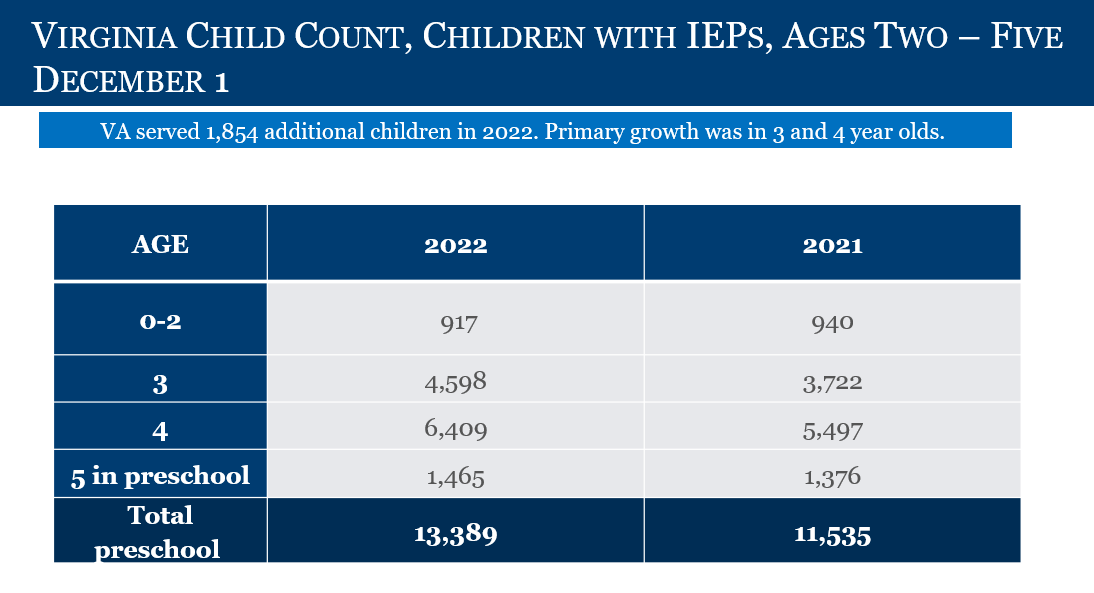 Children with IEPs, by Age Ages 0-2: 917 children with IEPsAge 3: 4,598 children with IEPsAge 4: 6,409 children with IEPsAge 5: 1,465 children with IEPsTOTAL PRESCHOOL: 13,389 children with IEPs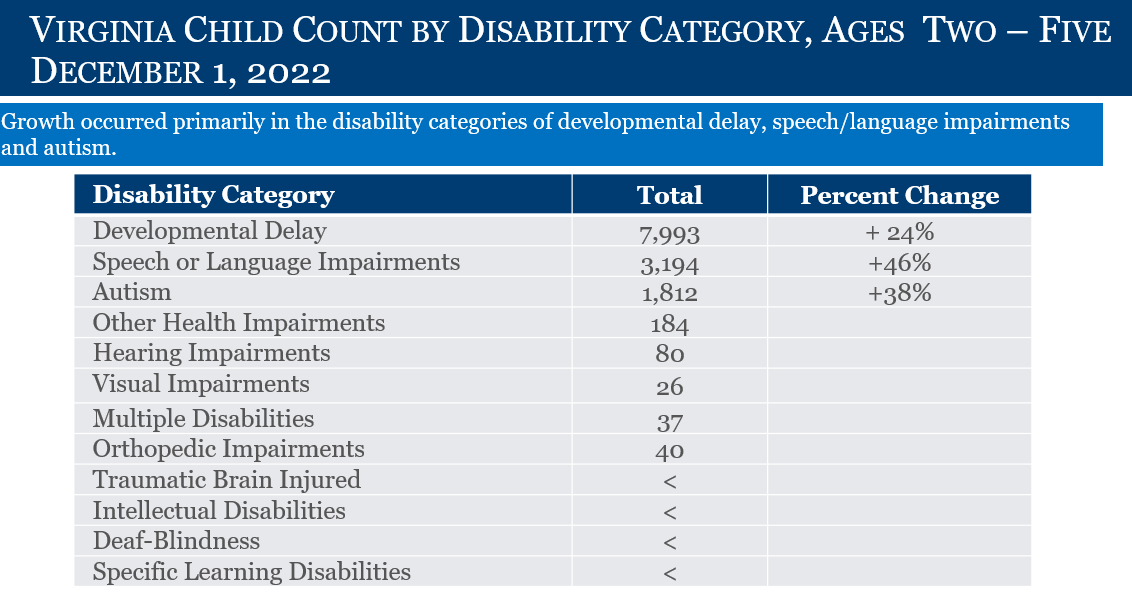 2-5 Year Olds (TOTAL: 13,389)Developmental Delay: 7, 993 (+24%)Speech Language Impairment: 3,194 (+46%)Autism: 1,812 (+38%)Other Health Impairments: 184 Hearing Impairments: 80Visual Impairment: 26Multiple Disabilities: 37Orthopedic Impairment: 40Traumatic Brain Injured: Number too low to reportIntellectual Disability: Number too low to reportDeaf-Blindness: Number too low to reportSpecific Learning Disability: Number too low to report*This is preliminary data and will be reviewed and confirmed by the Virginia Department of Education (VDOE) and Office of Special Education Programs.